СОВЕТ ДЕПУТАТОВ МУНИЦИПАЛЬНОГО ОБРАЗОВАНИЯ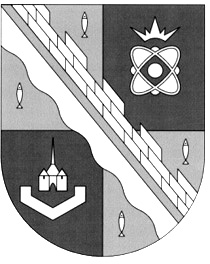 СОСНОВОБОРСКИЙ ГОРОДСКОЙ ОКРУГ ЛЕНИНГРАДСКОЙ ОБЛАСТИ(ЧЕТВЕРТЫЙ СОЗЫВ)Р Е Ш Е Н И Еот 25.01.2023 года №  4В целях приведения Регламента совета депутатов Сосновоборского городского округа в соответствие Федеральному закону от 14.03.2022 N 60 «О внесении изменений в отдельные законодательные акты Российской Федерации» и Федеральному закону от 02.05.2006 N 59-ФЗ «О порядке рассмотрения обращений граждан Российской Федерации», а также в целях выполнения поручения совета депутатов от 21 декабря 2022 года, совет депутатов Сосновоборского городского округаР Е Ш И Л:1. Внести следующие изменения в Регламент совета депутатов Сосновоборского городского округа Ленинградской области, принятый решением совета депутатов «О принятии проекта Регламента совета депутатов муниципального образования Сосновоборский городской округ Ленинградской области» от 28.07.2021 № 96 (с изменениями):1.1. в части 2 статьи 21 слово «муниципальной» заменить словом «территориальной»;1.2. часть 1 статьи 61 изложить в новой редакции:«1. Голосование за включение проектов решений (в том числе альтернативных) в повестку заседания совета депутатов проводится в целом за блок всех поступивших проектов, за исключением проектов, включение которых в повестку заседания допускается отдельным голосованием. К таким проектам относятся:1) проекты решений, относящиеся к нормативным правовым актам, по которым представлены заключения прокуратуры и (или) иных лиц местного самоуправления, уполномоченных на проведение антикоррупционной экспертизы проектов муниципальных правовых актов, содержащие выводы о несоответствии проектов законодательству, ранее принятым муниципальным правовым актам и содержащие коррупциогенные факторы;2) проекты решений, относящиеся к ненормативным правовым актам, по которым представлена информация прокуратуры и (или) иных лиц местного самоуправления, о несоответствии проектов требованиям законодательства, нормативным правовым актам совета депутатов и настоящему Регламенту.3) проекты по вопросам, решение которых не отнесено законодательством к вопросам местного значения городского округа, либо решение которых относится к полномочиям органов государственной власти Российской Федерации, Ленинградской области, иных муниципальных образований;4) проекты, ранее отклоненные советом депутатов, и внесенные на рассмотрение совета депутатов повторно без устранения оснований, послуживших причиной для предыдущего отклонения данных проектов;5) проекты о привлечении к уголовной, административной или дисциплинарной ответственности должностных лиц местного самоуправления городского округа либо лиц им подотчетным, если отсутствуют результаты проверки, проведенной уполномоченными на то организациями и лицами, подтверждающими факт совершения должностным лицом местного самоуправления городского округа либо лицом ему подотчетным уголовного преступления, административного правонарушения или дисциплинарного проступка.»1.3. статью 36 изложить в новой редакции:«1. Включение в проект повестки заседаний проектов решений об утверждении Регламента совета депутатов или внесении в него изменений, допускается не позднее, чем за 15 (пятнадцать) дней до дня проведения заседания.2. Включение в утверждаемый председателем совета депутатов проект повестки заседания проектов решений о направлении в органы государственной власти Российской Федерации и Ленинградской области предложений (в том числе законодательных инициатив) о внесении изменений в законодательные акты Российской Федерации и Ленинградской области, допускается лишь в случае внесения данных проектов специально созданными рабочими группами совета депутатов, главой городского округа или председателем совета депутатов.3. Включение в утверждаемый председателем совета депутатов проект повестки заседания проектов решений, указанных в части 1 статьи 61 настоящего Регламента (в том числе альтернативных), не допускается. Включение таких вопросов в повестку заседания допускается при ее утверждении на заседании совета депутатов отдельными голосованиями депутатов.»1.4. части 1 и 2 статьи 28 изложить в новой редакции:«1. Проект повестки очередного заседания совета депутатов состоит из следующих разделов:1) час администрации;2) основные вопросы проекта повестки заседания;3) дополнительные вопросы проекта повестки заседания (в том числе вопросы, не включенные председателем совета депутатов в перечень основных вопросов повестки заседания по основаниям, указанным в части 2 статьи 36 настоящего Регламента).2. Проект повестки внеочередного заседания совета депутатов формируется на основании вопросов, внесенных в порядке, предусмотренном настоящим Регламентом.»1.5. часть 2 статьи 35 дополнить пунктом 4 в следующей редакции:«4) проекты решений не включенные председателем совета депутатов в перечень основных вопросов повестки заседания по основаниям, указанным в части 2 статьи 36 настоящего Регламента.»1.6. в части 4 статьи 65 слова «либо депутатское объединение» исключить, включив в конце предложения слова «, присутствующих на заседании лично.»1.7. статью 80 изложить в новой редакции:«1. Депутаты совета депутатов не реже одного раза в квартал обязаны проводить личный прием граждан. Личный прием проводится депутатом в режиме личной встречи с избирателем (избирателями).2. Информационное сообщение о личном приёме депутатами избирателей доводится аппаратом совета депутатов за счет средств бюджета городского округа до сведения граждан в городской газете «Маяк», на официальном сайте городского округа в сети «Интернет» и на информационном стенде совета депутатов. Такая информация должна содержать: фамилии, имена и отчества депутатов, номера избирательных округов, от которых они были избраны, а также даты, время и места приема депутатами избирателей.По предложению депутатов в информационном сообщении может быть также указана и иная информация о депутатах: контактный телефон депутата, принадлежность депутата к депутатскому объединению, занимаемая депутатом должность в совете депутатов.К информационному сообщению о личном приёме депутатами избирателей приобщается ссылка на сайт в сети «Интернете», на котором указаны территории избирательных округов, а также перечень жилых домов, входящих в состав избирательных округов.3. Текст информационного сообщения о проведении депутатами личного приема на очередной месяц, подготовленный ими с учетом требований части 2 настоящей статьи для опубликования в газете, представляется депутатами в аппарат совета депутатов лично на бумажном носителе или электронной почтой не позднее 20 числа текущего месяца.Опубликование информационного сообщения о проведении личного приема избирателей депутатом в газете (в случае не предоставления на бумажном носителе или электронной почтой информационного сообщения в аппарат совета депутатов для опубликования до 20 числа текущего месяца) осуществляется депутатом самостоятельно за счет личных средств.Опубликование депутатом информационного сообщения о проведении личного приема избирателей иным депутатом либо группой или объединением депутатов за счет средств городского бюджета не допускается.4. Рассмотрение обращений граждан, поступивших депутатам при проведении ими личного приема, осуществляется в соответствии с требованиями Федерального закона от 02.05.2006 N59-ФЗ «О порядке рассмотрения обращений граждан Российской Федерации».»2. Внести изменение в статью 7 «Положения о депутатских объединениях совета депутатов Сосновоборского городского округа» (Приложение N 4 к Регламенту совета депутатов Сосновоборского городского округа), исключив из части 3 пункт 4;3. Внести изменение в «Положение о рабочих группах и согласительных комиссиях совета депутатов Сосновоборского городского округа» (Приложение N 5 к Регламенту совета депутатов Сосновоборского городского округа), дополнив его статьей 2_1 в следующей редакции:«Статья 2_11. Для подготовки предложений (в том числе законодательных инициатив) о внесении изменений в законодательные акты Российской Федерации и Ленинградской области решениями совета депутатов или постоянных комиссий совета депутатов создаются специальные рабочие группы.2. В состав специальных рабочих групп включаются: инициатор внесения предложения о подготовке изменений в законодательные акты Российской Федерации и Ленинградской области, представитель юридического отдела администрации городского округа, специалисты органов государственной власти, местного самоуправления городского округа по теме разрабатываемых проектов и иные заинтересованные депутаты и лица.»4. Настоящее решение официально обнародовать на сайте городской газеты «Маяк».5. Настоящее решение вступает в силу со дня его официального обнародования на сайте городской газеты «Маяк».Председатель совета депутатовСосновоборского городского округа                                        И.А. БабичГлава Сосновоборскогогородского округа                                                                        М.В. Воронков«О внесении изменений в Регламент совета депутатов Сосновоборского городского округа Ленинградской области»